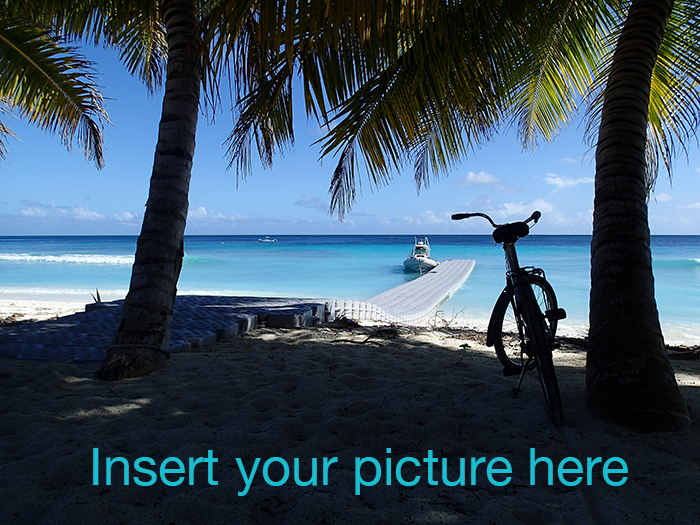 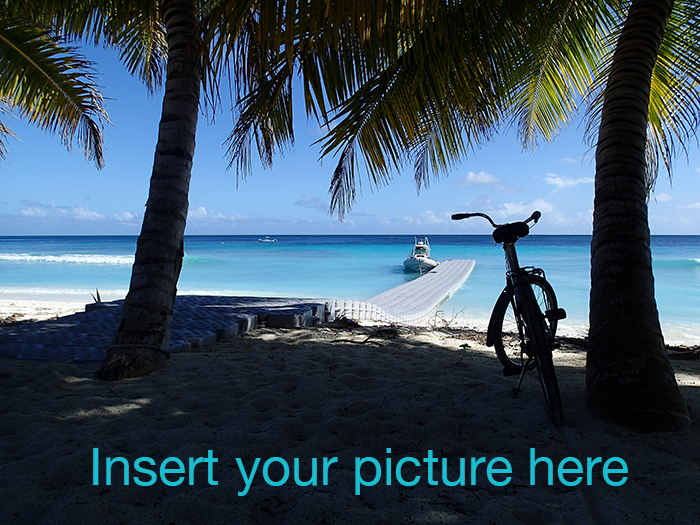 ContentExecutive summaryIntroduction General aimMethodsResultsConservation achievementsEducation and public awareness achievements (if applicable)DiscussionReferencesOutputs / Media / CommunicationPublished papersAppendicesFinancial statements Your evaluation of the Save Our Seas Foundation This report might be sent for external peer review, please indicate any non-preferred reviewer(s) (potential conflict of interest for example):Are any of your results or conclusions confidential? Please indicate [confidential] before each section/paragraph when needed.Executive summaryInsert your text (max 1 page)Typically, an executive summary willconsist of short and concise paragraphsstart with a summarybe written in the same order as the main report(make recommendations)(provide a justification)have a conclusionbe able to be read separately from the main reportSummary of main research results/outcomes(maximum 150 words, do not include anything confidential as this might be posted on the Save Our Seas Foundation's website)Introduction Insert your textGeneral aimInsert your textMethodsInsert your text, tables, figures, images…ResultsInsert your text, tables, figures, images…Conservation achievementsInsert your text, tables, figures, images…Education and public awareness achievements (if applicable)Insert your text, tables, figures, images…DiscussionInsert your text, tables, figures, images…ReferencesInsert the referencesOutputs / Media / CommunicationInsert your list and attach any document when availablePublished papersInsert your list of publications and attach the PDFs when availableAppendicesInsert your listFinancial statement Insert a detailed financial statement for all funded years (tables could be sent as separate files)Your evaluation of the Save our Seas FoundationPlease give us any feedback (positive and negative) about your collaboration with the Foundation